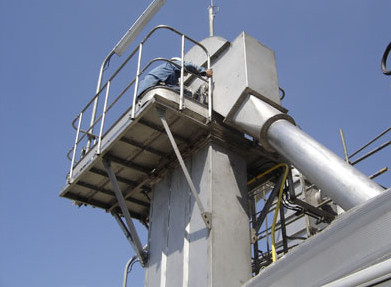 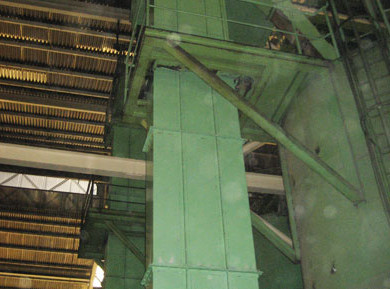 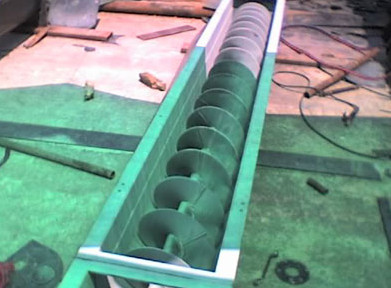 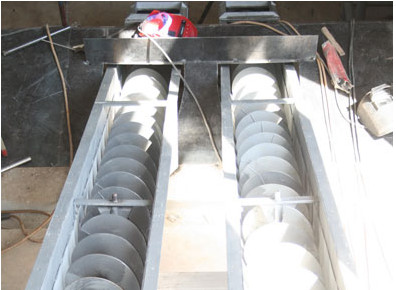 Screw Conveyor & Bucket ElevatorScrew Conveyorสามารถนำไปใช้งานในสายงานการผลิต เช่น อาหารและยา ซีเมนต์ ทราย โรงหล่อ ปุ๋ย อาหารสัตว์ กระดาษBucket Elevatorอุปกรณ์ลำเลียงสำหรับนำพาวัสดุปริมาณมวล ในแนวดิ่งหรือเส้นทางลาดชัน ซึ่งประกอบด้วย สายพาน, โซ่ หรือ ต่อชนปลายทั้ง 2 เข้าด้วยกันโดยมีชุดกระพ้อ ประกอบอยู่, กลไกที่จำเป็นบริเวณปลายด้านบนสุด และฝาครอบ และโครงหรือเรือนรองรับสายพานหรือโซ่ จะทำงานในทิศทางเดียว เราสามารถออกแบบ สร้างและซ่อมบำรุงกระพ้อลำเลียงสำหรับลำเลียงเมล็ด หรือผงวัสดุ ขึ้นตามแนวดิ่งซึ่งใช้กันมาก ในอุตสาหกรรมการผลิตต่างๆ เช่น อาหารและยา ปุ๋ย ซีเมนต์ และหล่อเหล็ก